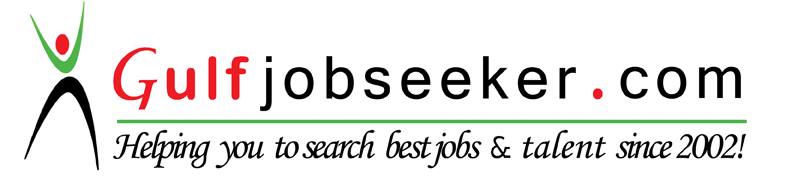 Whats app  Mobile:+971504753686 Gulfjobseeker.com CV No:1569348E-mail: gulfjobseeker@gmail.comObjectiveSeeking a position in any Sector for IT Management,  System & Network administration & support,  IT Support (Service Delivery) IT Project Management, IT Security  where I can use my experience, technical and analytical skills to achieve targets, improve service quality and reduce operating expenditures.Skills & Abilities20 years of extensive experience in the field of System & Network administration & support, IT Operations/Management with ITIL, Lean Level 3, and Microsoft certifications. Windows/Unix/Linux Operating systems, SharePoint development, Microsoft Dynamics, Project Planning & Implementation, Oilfield Operations, Hardware, Network design, Implementation & Support System, Network Administration including LAN /WAN, TCP/IP, DNS, DHCP, SCADA systems configurations , Blade and Chassis Servers Infrastructure & configurations Involved Microsoft servers 2003, 2008 & 2012 including ICL DRS 6000, IBM AS400,  Fujitsu Siemens, DELL, HP, IBM & Deployment, Storage EMC, NETAPP, SAN & NAS, Connected Backup  with multiple Operating systems.  Polycom, Cisco, Tandberg / HP Networking, Cisco VoIP, Lync, Hosted Voice Platform. Deployed Bluecoat & Palo Alto proxy. Deployment and Maintain BEGIN, VSAT’s (onshore & offshore) Radio Links and Multiple MPLS links. SAP R/3, deployment and implementations of EPACS (Electronic Public Access control system) through Lenel.  Very good understanding of Check Point Security, IS standard ISO2700, Audit and Monitoring, Risk Response & Recovery, Cryptography, Data Communications, Computer Operations Security, Telecommunications & Network Security, Security Architecture & Models.Good knowledge of routing and switching protocols and concepts for  RIP, BGP, EIGRP, OSPF, QoS, VoIP, DMVPN, ACL’s, VHF, UFH, HF Radio equipments, Power line & fiber Optic system, Paging system, RTU, Spanning Tree, Policy Based and Static routing, Fiber Channel over Ethernet, Virtual Device Contexts & Port Channels.  Design and Implement VSS /CCTV Lenel solution. Very good idea of using ITIL & Remedy, Request Management, Incident Management, Change Management, Knowledge Management, Configuration Management, Asset Management process. Using SCCM, RADIA, data warehousing, Virtualization, VMware & Citrix. Design & implement lot of infrastructure projects successfully that including Beam forming .I have been preparing and implementing IT budgets SLA’s & KPI’s managing CAPEX & OPEX and setting up goals for the various teams that I have been managing, I have good interpersonal and negotiations skills.In my previous experience with ICL & Schlumberger I was working as system support Engineer & Service delivery Manager; my responsibilities include client visits where they face problems on different platforms. In this role I involved with Servers hardware eg: Raid Controller, SCSI Hard drives, Tape Backups drives (DDS2, DDS3 and DDS4, CMT), Network Problems, Operating systems Issues like reinstall operating system from scratch, Active Directory, DNS, Exchange, Operating system upgrades etc. good experience of MS Project, Visio & Primavera. Design and implement servers Backup Plan, Disaster recovery plan configuration of CISCO switches & Routers. Frequently visits to off shore & on shore Rigs for different customers and Schlumberger requirements. ExperienceEducationProjects DetailsDesign & implemented New Mobile Service Contract last year with Annual Savings of $3 Million. Designed & Implemented Multiple SharePoint Sites for SLB with Annual Saving of $500K.Design & implement wireless solution for Schlumberger world largest training facility at Abu Dhabi for 1200 users through Beam Forming.LeadershipPeople Management Management Essentials-I Managing Team of 16 members at UAE and other countries (Schlumberger)Managing Teamof 18 members at Belgium, Netherlands & Pakistan (Teradata)Personal DetailsDate of  Birth: 13th Feb 1976Married with two kids